Leerperiode 5 SLB								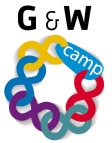 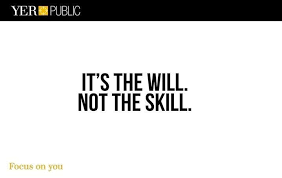 Groepsvorming Bij het beker schuiven is het de bedoeling dat 6 studenten (2 groepjes per klas) de zes bekers op elkaar plaatsen in de vorm van een piramide. Er moet veel samengewerkt worden anders kunnen de studenten de bekers niet goed verplaatsen. De studenten mogen de bekers niet aanraken. Om de bekers te verplaatsen moeten de studenten gezamenlijk aan de touwtjes trekken zodat het elastiekje opgerekt wordt en om de beker geplaatst kan worden.Vervolgens verplaatsen de studenten de bekers naar het midden van de tafel en stapelen ze die in de vorm van een piramide.De ploeg die als het eerste een piramide heeft gevormd heeft gewonnen.Om het moeilijker te maken kan je de bekers eerst op zijn kop plaatsen, waarna de studenten  ze dus om moeten draaien.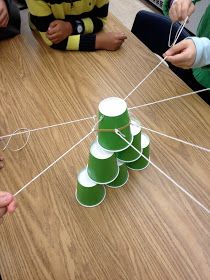 Titel opdracht:Groepsbindende activiteitenOpdracht nr. 5-2BBehorend bij:       groepsvorming        groepsvorming Bewaren in:Planning:Week 2/3Week 2/3